Publicado en Madrid el 07/04/2017 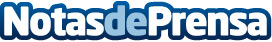 La logística, aspecto clave en la gestión del ecommerceEn el mundo del comercio electrónico, la gestión logística es uno de los aspectos que, en algunos casos, quedan descuidados. Sin embargo, esta labor supone un punto tan importante como lo pueden ser el trabajo sobre el propio posicionamiento de una tienda online, las características de la web de compra o la usabilidad dentro del sitioDatos de contacto:Antonio J. CañizaresNota de prensa publicada en: https://www.notasdeprensa.es/la-logistica-aspecto-clave-en-la-gestion-del Categorias: Derecho Logística E-Commerce http://www.notasdeprensa.es